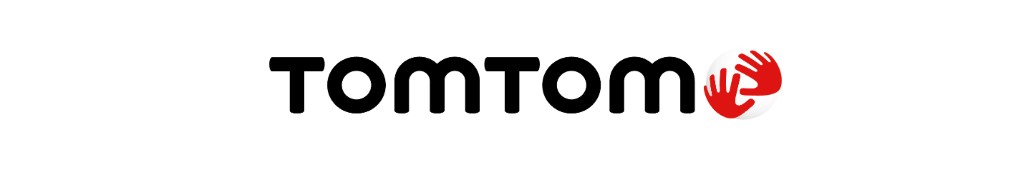 Volkswagen Group sluit wereldwijde deal met TomTom
Bestuurders van Volkswagen, Audi, Porsche, Skoda en Bentley blijven genieten van het rijden met TomTom Traffic
Geneva Motor Show, Zwitserland, 6 maart 2019 - TomTom (TOM2) heeft een meerjarige verlenging van een bestaande Europese deal gekregen om zijn verkeersdienst te verlenen aan automerken van de Volkswagen Groep. Het gaat om Volkswagen, Audi, Porsche, Volkswagen bedrijfswagens, Skoda, Lamborghini en Bentley. Daarnaast is TomTom gekozen als verkeersdienstverlener voor Audi-voertuigen in China en Japan.

TomTom Traffic wordt gebruikt door autofabrikanten, overheden, app-ontwikkelaars en aanbieders van mobiliteitstoepassingen. Voor bestuurders biedt TomTom Traffic een nauwkeurige, real-time verkeersinformatiedienst, die ze helpt betere beslissingen te nemen en tijd te besparen op hun reis.

Antoine Saucier, Managing Director bij TomTom Automotive: “Automakers kiezen voor TomTom Traffic vanwege nauwkeurigheid, originaliteit en betrouwbaarheid. De hernieuwing van de overeenkomst tussen Volkswagen Group en TomTom en de uitbreiding van de overeenkomst met Audi in Azië is een fantastische bevestiging van onze kwaliteit.”Over TomTom
TomTom is de toonaangevende onafhankelijke locatietechnologie specialist, die mobiliteit vormgeeft door middel van zeer nauwkeurige kaarten, navigatiesoftware, real-time verkeersinformatie en diensten. 
Om onze visie van een veiligere wereld zonder files en emissies te realiseren, creëren we innovatieve technologieën die de wereld in beweging houden. Door onze jarenlange ervaring te combineren met toonaangevende zakelijke en technologische partners, maken we connected voertuigen, smart mobility en, uiteindelijk, autonoom rijden mogelijk.
Het hoofdkantoor is gevestigd in Amsterdam met kantoren in 30 landen. De technologieën van TomTom worden wereldwijd door honderden miljoenen mensen vertrouwd. 
www.tomtom.comVoor meer informatie:
TomTom Media:Zita ButlerZita.butler@tomtom.comTomTom Investor Relations: ir@tomtom.comSquare Egg CommunicationsSandra Van Hauwaert, sandra@square-egg.be, GSM 0497251816